REPÚBLICA DE COLOMBIA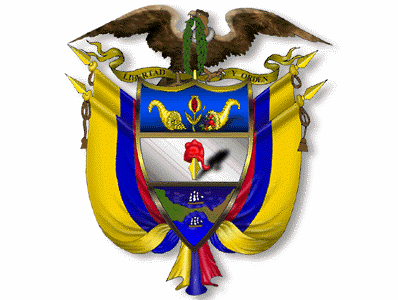 TRIBUNAL ADMINISTRATIVO DEL VALLE DEL CAUCAAUTO INTERLOCUTORIO Santiago de Cali, cuatro (4) de mayo de dos mil veinte (2020)MAGISTRADO PONENTE: FERNANDO AUGUSTO GARCIA MUÑOZANTECEDENTESEl Secretario Jurídico del Municipio de Palmira, Valle del Cauca, señor Germán Valencia Gartner, mediante correo electrónico remite para el trámite de control inmediato de legalidad consagrado en el artículo 136 del Código de Procedimiento Administrativo y de lo Contencioso Administrativo el Decreto 702 del 28 de abril de 2020 “POR MEDIO DEL CUAL SE ADOPTAN MEDIDAS PARA LA REACTIVACIÓN ECONÓMICA EN EL MUNICIPIO DE PALMIRA Y SE DICTAN OTRAS DISPOSICIONES”, expedido por la Alcaldía Municipal de Palmira. Por reparto realizado el 29 de abril de 2020 el asunto le correspondió a este Despacho, como sustanciador, para el trámite de rigor. Según lo dispuesto en el numeral 1 del artículo 185 del CPACA “La sustanciación y ponencia corresponderá a uno de los Magistrados de la Corporación y el fallo a la Sala Plena” CONSIDERACIONES 1.- Competencia.Esta Corporación tiene competencia para conocer del escrito de control inmediato de legalidad, de conformidad con el art. 151 del CPACA, que señala: “ARTÍCULO 151. COMPETENCIA DE LOS TRIBUNALES ADMINISTRATIVOS EN ÚNICA INSTANCIA. Los Tribunales Administrativos conocerán de los siguientes procesos privativamente y en única instancia:14. Del control inmediato de legalidad de los actos de carácter general que sean proferidos en ejercicio de la función administrativa durante los Estados de Excepción y como desarrollo de los decretos legislativos que fueren dictados por autoridades territoriales departamentales y municipales, cuya competencia corresponderá al tribunal del lugar donde se expidan”. Así mismo, el art. 20 de la Ley 137 de 1994, prevé lo siguiente:“&$ARTÍCULO 20. CONTROL DE LEGALIDAD. Las medidas de carácter general que sean dictadas en ejercicio de la función administrativa y como desarrollo de los decretos legislativos durante los Estados de Excepción, tendrán un control inmediato de legalidad, ejercido por la autoridad de lo contencioso administrativo en el lugar donde se expidan si se tratare de entidades territoriales o del Consejo de Estado si emanaren de autoridades nacionales. (…)”. (Negrillas fuera de texto).2.- OportunidadDe conformidad con el inciso 2 del art. 20 de la Ley 137 de 1994:  “(…)Las autoridades competentes que los expidan enviarán los actos administrativos a la jurisdicción contencioso-administrativa indicada, dentro de las cuarenta y ocho (48) horas siguientes a su expedición.”.Con fundamento en las disposiciones anteriores, prima facie se observa que el acto administrativo (Decreto 702 del 2020), fue expedido el 28 de abril de 2020; no obstante, se debe precisar que mediante los Acuerdos PCSJA20-11517, PCSJA20- 11521 y PCSJA20-11526, expedidos por el Consejo Superior de la Judicatura se suspendió los términos de las actuaciones judiciales y estableció algunas excepciones, dentro de las cuales no contempló este medio de control. Posteriormente, mediante ACUERDO PCSJA20-11529 25 de marzo de 2020 “Por el cual se establece una excepción a la suspensión de términos en el Consejo de Estado y en los tribunales administrativos” se resolvió lo siguiente: “ARTÍCULO 1. Exceptuar de la suspensión de términos adoptada por el Consejo Superior de la Judicatura en los acuerdos PCSJA20-11517, 11521 y 11526 de marzo de 2020, las actuaciones que adelanten el Consejo de Estado y los tribunales administrativos con ocasión del control inmediato de legalidad que deben adelantar de conformidad con las competencias establecidas en el artículo 20 de la Ley 137 de 1994 y en los artículos 111, numeral 8, 136 y 151, numeral 14, del Código de Procedimiento Administrativo y de lo Contencioso Administrativo”.Así mismo, mediante Acuerdo PCSJA20-11546 del 25 de abril de 2020 “Por medio del cual se prorrogan las medidas de suspensión de términos, se amplían sus excepciones y se adoptan otras medidas por motivos de salubridad pública y fuerza mayor”, estableció:“ARTÍCULO 5. Excepciones a la suspensión de términos en materia de lo contencioso administrativo. Se exceptúan de la suspensión de términos prevista en el artículo 1 del presente Acuerdo, las siguientes actuaciones en materia contencioso administrativo:5.1. Las actuaciones que adelanten el Consejo de Estado y los tribunales administrativos con ocasión del control inmediato de legalidad que deben adelantar de conformidad con las competencias establecidas en el artículo 20 de la Ley 137 de 1994 y en los artículos 111, numeral 8, 136 y 151, numeral 14, del Código de Procedimiento Administrativo y de lo Contencioso Administrativo”.De esta forma, habiéndose reactivado los términos para conocer del control inmediato de legalidad de actos administrativos el 25 de marzo de 2020 y habiéndose expedido el decreto en cuestión por parte de la Alcaldía del Municipio de Palmira, el 28 de abril de 2020, y remitido posteriormente mediante correo electrónico, se puede colegir que este fue radicado en forma oportuna. Valga precisar que este asunto fue repartido el 29 de abril de 2020 y fue remitido por la Secretaría del Tribunal al correo institucional del suscrito magistrado 30 de abril del año que transcurre. 3.- Los artículos 212, 213 y 215 de la Constitución Política permiten que el Presidente de la República declare, mediante decreto que deberá tener la firma de todos los ministros y con la debida motivación, el Estado de Excepción, ya sea por: i) Guerra Exterior, ii) Conmoción Interior o iii) Emergencia Económica, Social y Ecológica.  Una vez efectuada la declaratoria, el Presidente puede expedir decretos legislativos (gozan de fuerza de ley), que tienen que estar suscritos por todos los ministros y deberán referirse a materias que guarden relación directa y específica con el Estado de Excepción. Como uno de los mecanismos para garantizar el correcto ejercicio de esas facultades, el artículo 55 de la Ley 137 de 1994 estableció un control automático de los decretos legislativos, que estará a cargo de la Corte Constitucional. A su vez, el artículo 20 dispuso que: “ARTÍCULO 20. CONTROL DE LEGALIDAD. Las medidas de carácter general que sean dictadas en ejercicio de la función administrativa y como desarrollo de los decretos legislativos durante los Estados de Excepción, tendrán un control inmediato de legalidad, ejercido por la autoridad de lo contencioso administrativo en el lugar donde se expidan si se tratare de entidades territoriales o del Consejo de Estado si emanaren de autoridades nacionales. Las autoridades competentes que los expidan enviarán los actos administrativos a la jurisdicción contencioso-administrativa indicada, dentro de las cuarenta y ocho (48) horas siguientes a su expedición”. El control de que trata el artículo 20 de la Ley 137 de 1994, fue incluido en el artículo 136 del Código Procedimiento Administrativo y de lo Contencioso Administrativo (Ley 1437 de 2011), que, además, aclaró que la autoridad judicial debía asumir de oficio el conocimiento del asunto, en caso de que la entidad administrativa no efectuare el envío del acto sujeto a control.  De conformidad con las normas mencionadas, los actos administrativos que están sujetos a control inmediato de legalidad deben cumplir las siguientes dos características: i) ser de carácter general y ii) ser expedidos en desarrollo de los decretos legislativos expedidos por el Presidente de la República. Sobre esa segunda característica, téngase en cuenta que el acto administrativo deberá contener disposiciones que estén encaminadas a permitir la ejecución o aplicación del decreto legislativo (en ello consiste su desarrollo). Es sabido que el Presidente de la República declaró el Estado de Emergencia Económica, Social y Ecológica mediante Decreto 417 de 2020, con miras a atender la crisis económica y social derivada de la pandemia Covid-19, y en virtud de ello ha expedido varios decretos legislativos. En el caso bajo estudio, el Secretario Jurídico del Municipio de Palmira, remitió el Decreto 702 del 28 de abril de 2020 “POR MEDIO DEL CUAL SE ADOPTAN MEDIDAS PARA LA REACTIVACIÓN ECONÓMICA EN EL MUNICIPIO DE PALMIRA Y SE DICTAN OTRAS DISPOSICIONES”, expedido por la Alcaldía Municipal de Palmira, Valle del Cauca. El citado acto administrativo fue proferido, como bien se precisa en su encabezado, en ejercicio de las facultades constitucionales y legales, conferidas por la Constitución Política en sus artículos 2,49, 95, 209 y 315, la Ley 1551 de 2012 en su artículo 29, el Decreto Nacional 457 de 2020 y el Decreto Municipal 674 de 2020.En esas condiciones, encuentra el Despacho del contenido del aludido acto administrativo,  que si bien fue dictado en ejercicio de la función administrativa que como primera autoridad local compete al Alcalde Municipal, no lo fue en desarrollo de los Decretos Legislativos dictados por el Presidente de la República durante la declaratoria del Estado de Excepción a través del Decreto 417 del 17 de marzo de 2020, como consecuencia de la emergencia económica, social y ecológica derivada de la Pandemia COVID-19. Ciertamente el referido decreto, lo que hace es continuar unas medidas adoptadas en actos administrativos anteriores, a través de los cuales se dispusieron unas acciones transitorias de policía, con el fin de proveer disposiciones sanitarias y acciones transitorias con ocasión del Coronavirus, decretando así el aislamiento preventivo obligatorio en dicho ente territorial, en aras de evitar de manera exponencial la propagación del citado virus.En ese sentido es claro, que el referido acto administrativo no es susceptible del control automático de legalidad que ordenan los artículos 20 de la Ley 137 de 1994 y 136 de la Ley 1437 de 2011, pues el mismo fue expedido en virtud de las facultades constitucionales y legales conferidas al Alcalde de Palmira, como primera autoridad administrativa del dicho municipio, y en atribución de acciones transitorias de policía, como medida para la prevención contra la propagación del COVID-19 (Coronavirus), dentro de los parámetros establecidos por el ordenamiento jurídico, para posibilitar la mitigación y control de la pandemia en el ente territorial. En consecuencia, el Decreto 702 del 28 de abril de 2020 “POR MEDIO DEL CUAL SE ADOPTAN MEDIDAS PARA LA REACTIVACIÓN ECONÓMICA EN EL MUNICIPIO DE PALMIRA Y SE DICTAN OTRAS DISPOSICIONES”, expedido por la Alcaldía Municipal de Palmira, Valle del Cauca, no es susceptible del control inmediato de legalidad de que tratan los artículos 20 de la Ley 137 de 1994 y 136 de la Ley 1437. Lo anterior sin perjuicio del control judicial que se pueda ejercer sobre dicho acto administrativo a través de los medios de control ordinarios respectivos, previstos en Ley 1437 de 2011.1745En mérito de lo expuesto, el TRIBUNAL CONTENCIOSO ADMINISTRATIVO DEL VALLE DEL CAUCA, administrando justicia en nombre de la Republica y por autoridad de Ley,RESUELVEPRIMERO: NO AVOCAR el conocimiento de control inmediato de legalidad del Decreto 702 del 28 de abril de 2020 “POR MEDIO DEL CUAL SE ADOPTAN MEDIDAS PARA LA REACTIVACIÓN ECONÓMICA EN EL MUNICIPIO DE PALMIRA Y SE DICTAN OTRAS DISPOSICIONES”, expedido por la Alcaldía Municipal de Palmira, Valle del Cauca, acorde con lo explicado en precedencia. SEGUNDO: La presente decisión se toma sin perjuicio del control judicial que pueda ejercerse contra dicho acto administrativo, a través de los medios de control ordinarios, previstos en el Código de Procedimiento Administrativo y de lo Contencioso Administrativo – LEY 1437 DE 2011. TERCERO: Por intermedio de la Secretaría General de esta Corporación, se ordena que la presente decisión sea notificada por vía electrónica a la autoridad remitente (Municipio de Palmira), y a su vez que sea publicada junto con el decreto en mención, en el portal web del Tribunal Contencioso Administrativo del Valle del Cauca. CUARTA: Una vez ejecutoriada esta providencia, archívese el expediente, previas las anotaciones de rigor. NOTIFÍQUESE Y CÚMPLASE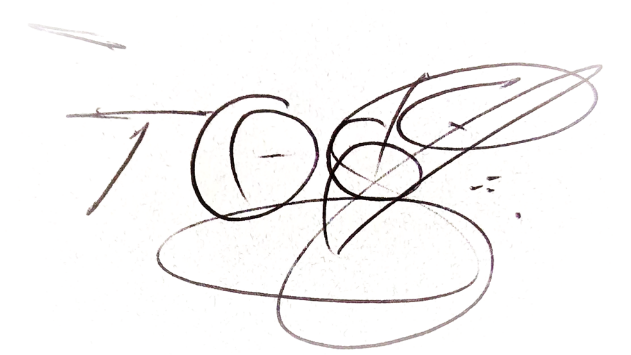 FERNANDO AUGUSTO GARCÍA MUÑOZMAGISTRADOMEDIO DE CONTROL:Control Inmediato de legalidad del Decreto 702 del 28 de abril de 2020 expedido por la Alcaldía Municipal de Palmira - Valle del Cauca. EXPEDIENTE:76001-23-33-000-2020-00522-00